
Département(s) de publication : 972
Annonce No 22-39455
Fournitures- Nom et adresse officiels de l'organisme acheteur : Ville du Lamentin.
 Correspondant : le maire, place Antonio MACEO 97232 Le Lamentin Martiniquetél. : 05-96-66-68-88courriel : grenard@mairie-lelamentin.fr adresse internet : http://www.mairie-lelamentin.fr.
Adresse internet du profil d'acheteur : http://www.e-marchespublics.com.Objet du marché : Fourniture et livraison de bois d'essences diverses.
Lieu de livraison : Locaux des Services Techniques Municipaux.Caractéristiques principales : 
Fourniture et livraison de bois d'essences diverses (travaux en régie, réalisation de mobiliers, d'huisseries et de charpentes)
Refus des variantes.Durée du marché ou délai d'exécution : 12 mois à compter de la notification du marché.
Modalités essentielles de financement et de paiement et/ou références aux textes qui les réglementent : financé par le Budget Communal - mode de paiement : Virement bancaire (Mandat administratif) - délai paiement : de 30 jours.
Forme juridique que devra revêtir le groupement d'opérateurs économiques attributaire du marché : pas de forme juridique imposée.
Les candidatures et les offres seront entièrement rédigées en langue française ainsi que les documents de présentation associés.
Unité monétaire utilisée, l'euro.Justifications à produire quant aux qualités et capacités du candidat : 

Documents à produire obligatoirement par le candidat, à l'appui de sa candidature : 
     - Copie du ou des jugements prononcés, si le candidat est en redressement judiciaire.

Documents à produire à l'appui des candidatures par le candidat, au choix de l'acheteur public : 
     - Déclaration concernant le chiffre d'affaires global et le chiffre d'affaires concernant les fournitures, services ou travaux objet du marché, réalisés au cours des trois derniers exercices disponibles;
     - Présentation d'une liste des principales fournitures ou des principaux services effectués au cours des trois dernières années, indiquant le montant, la date et le destinataire public ou privé. Les livraisons et les prestations de services sont prouvées par des attestations du destinataire ou, à défaut, par une déclaration de l'opérateur économique;
     - Formulaire DC1, Lettre de candidature - Habilitation du mandataire par ses co-traitants (disponible à l'adresse suivante : http://www.economie.gouv.fr/daj/formulaires-declaration-du-candidat);
     - Formulaire DC2, Déclaration du candidat individuel ou du membre du groupement (disponible à l'adresse suivante : http://www.economie.gouv.fr/daj/formulaires-declaration-du-candidat).

Autres renseignements demandés : 
     - Autres renseignements demandés : - Certificats de bonne exécution
- moyens humains et matériels
- assurance pour risques professionnels.
La transmission et la vérification des documents de candidatures peuvent être effectuées par le dispositif Marché public simplifié sur présentation du numéro de SIRET : OUICritères d'attribution : 
Offre économiquement la plus avantageuse appréciée en fonction du critère unique du prix le plus bas.Type de procédure : procédure adaptée.Date limite de réception des offres : 26 avril 2022, à 12 heures.
Délai minimum de validité des offres : 120 jours à compter de la date limite de réception des offres.Autres renseignements : 
Numéro de référence attribué au marché par le pouvoir adjudicateur / l'entité adjudicatrice : 22S0006.Renseignements complémentaires : accord-Cadre à bons de commande, reconductible deux fois. Négociation autorisée.
Justificatifs de l'offre :
- contrat
- bordereaux des prix unitaires
- devis quantitatif et estimatif.
En cas de difficulté ou pour toute information relative au téléchargement, les candidats devront impérativement s'adresser à la société Dématis à l'adresse suivante : http://www.e-marchespublics.com - téléphone 01 72 36 55 48 - télécopieur : 01 72 70 55 57 ou le support hotline via le système de tchat.Conditions de remise des offres ou des candidatures :
par voie électronique uniquement.
Adresse auprès de laquelle des renseignements d'ordre technique peuvent être obtenus : Ville du Lamentin.
 Correspondant : M. Pierre FELICITE,  Direction de l'Administration et du Contrôle de Gestion Service Suivi de la Commande Publique Avenue Nelson MANDALE Petit Manoir,  97232 Le Lamentin Martinique, tél. : 05-96-30-00-70, télécopieur : 05-96-51-81-75, courriel : pfelicite@mairie-lelamentin.fr.
Adresse auprès de laquelle des renseignements d'ordre administratif peuvent être obtenus : Ville du Lamentin.
 Correspondant : Mme Gisèle RENARD,  Direction des Finances et de la Commande Publique Service des Marchés Publics Avenue Nelson MANDALE Petit Manoir,  97232 Le Lamentin Martinique, tél. : 05-96-30-07-52, télécopieur : 05-96-51-81-75, courriel : grenard@mairie-lelamentin.fr.
Adresse à laquelle les offres/candidatures/demandes de participation doivent être envoyées : Ville du Lamentin.
 http://www.e-marchespublics.com, tél. : 01-72-36-55-48, télécopieur : 01-72-70-55-57, courriel : support@dematis.com.
Mots descripteurs : Bois.	Le Lamentin, le 24 Avril 2022	Le Pouvoir Adjudicateur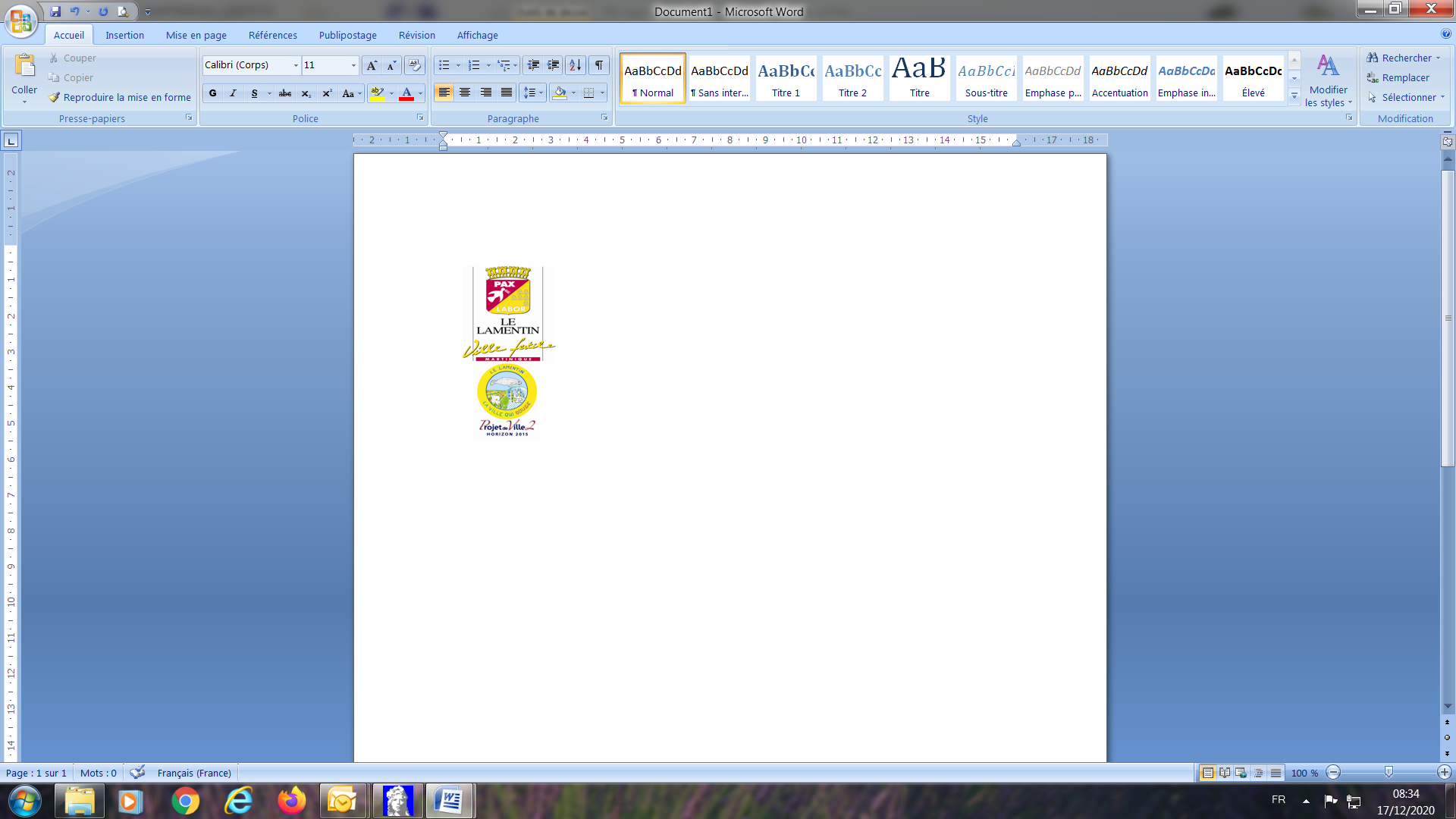 Avis de marché